Publicado en Naucalpan de Juárez, México el 21/01/2022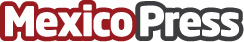 Iniciar este 2022 de manera saludable con Plaza Satélite es posibleEl inicio de año siempre es el comienzo de una nueva oportunidad para cumplir las metas, lograr los objetivos y superar límites. Es por eso que en este mes de enero Plaza Satélite quiere impulsar a sus visitantes a iniciarlo de la mejor manera y ayudar a lograr el bienestar emocional, espiritual y  físico, por medio de workouts que ha preparado para los visitantesDatos de contacto:LUIS HERNANDEZELEFANT PR5545259253Nota de prensa publicada en: https://www.mexicopress.com.mx/iniciar-este-2022-de-manera-saludable-con Categorías: Gastronomía Viaje Sociedad Entretenimiento Otros deportes Ocio para niños Ciudad de México http://www.mexicopress.com.mx